海洋生命学院2022年博士研究生网络远程面试要求及安排一、网络远程综合面试准备工作    1.参加远程面试考生请选择独立封闭的房间作为网络远程面试考场。面试过程中，面试房间内除本考生不能有其他任何人员。保证安静的环境，避免面试时声音嘈杂影响接听和回答问题的质量。2.双机位模式：准备一台电脑（带摄像头和麦克风）和一部智能手机，或两部智能手机。两台设备中，第一台为主设备（建议使用笔记本或PC机），要求放置在考生座位正前方，视频监控范围应保证考生在坐姿状态下能够完整清晰覆盖头部到桌面位置，面试过程中要始终保持双手在屏幕中显示；另一台为辅助设备，放置于考生后方45度位置，确保监控范围覆盖第一台设备的显示屏幕和考生本人头部、背部、手部，标准规范参考下图。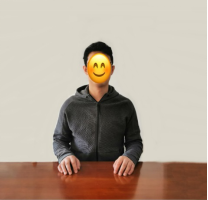 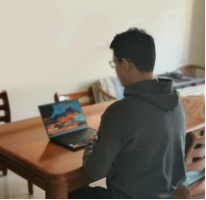 两台设备应全部打开视频功能，关闭除远程面试系统以外的其他软件（含浏览器、QQ、微信、文档、手机短信等）。辅助设备（副机位）要关闭音频功能，避免影响面试。3.确保设备接入宽带网络或畅通的4G网络且电量充足。如采用手机面试，要注意提前充满电，并设置好电话“免干扰模式”。4.下载腾讯会议并熟练操作，请考生及时更新到最新版本。下载钉钉软件（紧急情况下作为备用，考生应注册并学会操作）。5.提前准备身份证，以备核验（思政考核及综合面试均需准备）。6.考生需提前完成中国海洋大学研招网通知规定的基本环节，包括确认、缴费。请于 4 月 21日中午12：00前完成。二、综合面试工作安排1.思想政治素质和品德考核、面试环境测试时间：4月25日8:00开始；参与人：全体考生；会议号、密码及具体时间：通过QQ和邮箱发布，请及时关注。2.外国语水平考核、专业能力考核时间：4月26日和4月27日8:00开始；参与人：全体考生；会议号、密码及具体时间：通过QQ和邮箱发布，请及时关注。三、面试流程1.考生的分组、面试次序、会议号及密码、考务工作人员紧急联系方式、考生进入会议时间等信息，会在面试前一天，通过QQ和邮箱告知。所有考生收到及时回复“确认收到”。2.远程面试考生两个机位同时加入腾讯会议，输入会议号及密码，将您的名称修改为：主机位为“面试序号-姓名-身份证后4位-主机位”，副机位为“面试序号-姓名-身份证后4位-副机位”。输入会议密码登陆（主机位、副机位均须登陆并打开视频功能）；测试音视频功能是否正常。3.进入面试会议室，根据考官提示进行身份验证（提前准备身份证），身份验证通过后开始综合面试。（1）根据考官指令开始外国语水平考核和专业能力考核。（2）PPT汇报5分钟（远程面试考生将通过屏幕共享的方式），介绍本人学习工作经历、科研背景，公开发表的文章与取得的科研成果，以及对所报考学科专业的认识及今后研究设想等。4.面试结束，按工作人员的指令离开会议室（考场）。四、注意事项1.考生要穿戴得体，保持良好的形象和精神面貌，不化浓妆，头发不得遮挡脸部或造成阴影，露出五官，便于工作人员检查。2.面试地点保证光线充足，背景尽量采用浅色调，不要反光。要保证设备性能良好，能提供清晰的视频画面和音频传输。3.提前进行网络测试，建议使用宽带（WiFi）网络和流量两种模式，一种方式断网后可及时转换其他方式连接。请确保摄像头和麦克运行正常。如采用手机，要注意提前充满电，并设置好电话“免干扰模式”。在面试过程中出现意外情况时，应及时与工作人员联系。4.因环境、条件所限网络面试确有困难的考生，应在面试开始前3天提交情况说明材料，经审核真实无误后，学校将协助考生解决困难。5.正式面试前，学院将分批分次组织网上面试测试演练，考生务必按时参加，熟悉流程和操作，并及时解决存在的问题，改正不合规之处。6.因考生个人原因无法在规定时间参加面试的，视为自动放弃面试资格，一切后果由考生个人承担。7.远程面试全程只允许考生一人在面试房间，禁止他人进出。若有违反，视同作弊。考生面试时不能美颜、不能虚化背景、不得佩戴耳机、墨镜、帽子、头饰、口罩等，头发不得遮挡面部及耳朵，必须保证视频中面部图像清晰，面试过程中不得切换屏幕。8.面试准备期间，务必保持通讯畅通；面试期间，务必保持紧急联系人通讯畅通。如未收到相关信息，请及时联系白老师。电话：0532-82031601，邮箱：bailu@ouc.edu.cn。 未尽事宜，详见中国海洋大学研究生招生信息网相关通知。           海洋生命学院                          2022年4月20日